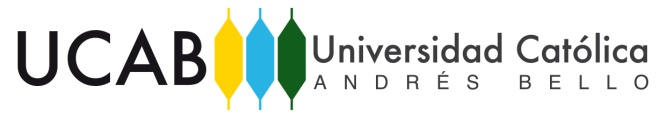 CARTA DE ACEPTACIÓN PARA EL SERVICIO COMUNITARIOEstimados representantes de  de Ciencias Sociales de , por medio de la presente, manifestamos la aceptación en el desarrollo del proyecto y/o programa para el apoyo del cumplimiento de  de Servicio Comunitario para el Estudiante de Educación Superior.Igualmente, manifestamos formalmente la incorporación del siguiente alumno(a)  al trabajo que realizamos:_____________________________, portador de  _____________Quienes comenzarán sus labores, según plan de actividades y metas previamente acordado,  el ______ de _______________de 2018. Esperamos participar activamente y proveer la información institucional que corresponda, bajo los objetivos y plazos contenidos en las actividades que se consideren pertinentes a desarrollar en el marco de esta cooperación. Además de facilitar las condiciones en las cuales trabajará el (la) alumno(a) en nuestras oficinas o espacios, y asegurar un supervisor o asesor que oriente las visitas a campo y la ejecución de su plan de actividades y metas, así como monitorear el cumplimiento de las horas de servicio acordadas.Sin más a qué hacer referencia y agradeciendo la atención prestada. Se despide atentamente,_________________Nombre y cargoLugar y fecha,Firma y sello institucionalDatos de contacto institucional: dirección, teléfonos, fax, correo electrónico